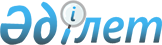 Аудандық мәслихаттың 2012 жылғы 21 желтоқсандағы № 8/79 "2013-2015 жылдарға арналған аудандық бюджет туралы" шешіміне өзгерістер енгізу туралыМаңғыстау облысы Мұнайлы ауданы мәслихатының 2013 жылғы 06 мамырдағы N 11/111 шешіміне. Маңғыстау облысының Әділет департаментінде 2013 жылғы 27 мамырда N 2246 тіркелді      РҚАО ескертпесі.

      Мәтінде авторлық орфография және пунктуация сақталған.



      Қазақстан Республикасының 2008 жылғы 4 желтоқсандағы Бюджет кодексіне, Қазақстан Республикасының 2001 жылғы 23 қаңтардағы № 148 «Қазақстан Республикасындағы жергілікті мемлекеттік басқару және өзін - өзі басқару туралы» Заңына сәйкес, аудандық мәслихат ШЕШІМ ЕТТІ:



      1. Аудандық мәслихаттың 2012 жылғы 21 желтоқсандағы № 8/79 «2013-2015 жылдарға арналған аудандық бюджет туралы» (нормативтік құқықтық кесімдерді мемлекеттік тіркеудің тізілімінде 2013 жылғы 10 қаңтарда № 2191 болып тіркелген, «Мұнайлы» газетінде 2013 жылғы 18 қаңтарда № 4-6 (325-327) жарияланған) шешіміне мынадай өзгерістер енгізілсін:

      көрсетілген шешімнің 1 қосымшасы осы шешімнің қосымшасына сәйкес жаңа редакцияда жазылсын. 



      2. Осы шешім 2013 жылдың 1 қаңтарынан бастап қолданысқа енгізіледі.

       Сессия төрағасы                         Е.Құли      Аудандық

      мәслихат хатшысы                        Б.Назар

       «КЕЛІСІЛДІ»      «Мұнайлы аудандық экономика

      және қаржы бөлімі»

      мемлекеттік мекемесінің бастығы

      Ш. Сұңғат

      06 мамыр 2013 жыл

Аудандық мәслихаттың

2013 жылғы 6 мамырдағы

№ 11/111 шешіміне қосымша 2013 жылға арналған аудандық бюджет
					© 2012. Қазақстан Республикасы Әділет министрлігінің «Қазақстан Республикасының Заңнама және құқықтық ақпарат институты» ШЖҚ РМК
				Сан
Сын
Ішкі сын
Атауы
Сомасы, мың тенге
111231. К І Р І С Т Е Р7 227 7351Салықтық түсімдер2 394 46201Табыс салығы777 8032Жеке табыс салығы777 80303Әлеуметтік салық504 4231Әлеуметтік салық504 42304Меншікке салынатын салықтар1 060 9191Мүлікке салынатын салықтар1 005 8493Жер салығы11 1334Көлік құралдарына салынатын салық43 7225Бірыңғай жер салығы21505Тауарларға, жұмыстарға және қызметтерге салынатын iшкi салықтар39 6182Акциздер5 1953Табиғи және басқа да ресурстарды пайдаланғаны үшiн түсетiн түсiмдер11 5104Кәсіпкерлік және кәсіби қызметті жүргізгені үшін алынатын алымдар22 4155Ойын бизнесіне салық49808Заңдық мәнді іс-әрекеттерді жасағаны және (немесе) оған уәкілеттігі бар мемлекеттік органдар немесе лауазымды адамдар құжаттар бергені үшін алатын міндетті төлемдер11 6991Мемлекеттік баж11 6992Салықтық емес түсiмдер100 05401Мемлекеттік меншіктен түсетін кірістер5 3001Мемлекеттік кәсіпорындардың таза кірісі бөлігінің түсімдері965Мемлекет меншігіндегі мүлікті жалға беруден түсетін кірістер5 1597Мемлекеттік бюджеттен берілетін кредиттер бойынша сыйақылар4502Мемлекеттік бюджеттен қаржыландырылатын мемлекеттік мекемелердің тауарларды (жұмыстарды, қызметтерді) өткізуінен түсетін түсімдер191Мемлекеттік бюджеттен қаржыландырылатын мемлекеттік мекемелердің тауарларды (жұмыстарды, қызметтерді) өткізуінен түсетін түсімдер1903Мемлекеттік бюджеттен қаржыландырылатын мемлекеттік мекемелер ұйымдастыратын мемлекеттік сатып алуды өткізуден түсетін ақша түсімдері261Мемлекеттік бюджеттен қаржыландырылатын мемлекеттік мекемелер ұйымдастыратын мемлекеттік сатып алуды өткізуден түсетін ақша түсімдері2604Мемлекеттік бюджеттен қаржыландырылатын, сондай-ақ Қазақстан Республикасы Ұлттық Банкінің бюджетінен(шығыстар сметасынан) ұсталатын және қаржыландырылатын мемлекеттік мекемелер салатын айыппұлдар, өсімпұлдар, санкциялар, өндіріп алулар64 3491Мұнай секторы ұйымдарынан түсетін түсімдерді қоспағанда, мемлекеттік бюджеттен қаржыландырылатын, сондай-ақ Қазақстан Республикасы Ұлттық Банкінің бюджетінен (шығыстар сметасынан) ұсталатын және қаржыландырылатын мемлекеттік мекемелер салатын айыппұлдар, өсімпұлдар, санкциялар, өндіріп алулар64 34906Басқа да салықтық емес түсімдер30 3601Басқа да салықтық емес түсімдер30 3603Негізгі капиталды сатудан түсетін түсімдер243 60701Мемлекеттік мекемелерге бекітілген мемлекеттік мүлікті сату6 0211Мемлекеттік мекемелерге бекітілген мемлекеттік мүлікті сату6 02103Жерді және материалдық емес активтерді сату 237 5861Жерді сату 220 6552Материалдық емес активтерді сату 16 9314Трансферттердің түсімдері4 489 61102Мемлекеттік басқарудың жоғары тұрған органдарынан түсетін трансферттер4 489 6112Облыстық бюджеттен түсетін трансферттер4 489 611Фтоп
Әкімші
Бағ
Атауы
Сомасы, мың тенге
111232. ШЫҒЫСТАР7 464 1041Жалпы сипаттағы мемлекеттік қызметтер238 065112Аудан (облыстық маңызы бар қала) мәслихатының аппараты17 489001Аудан (облыстық маңызы бар қала) мәслихатының қызметін қамтамасыз ету жөніндегі қызметтер15 665002Ақпараттық жүйелер құру1 500003Мемлекеттік органның күрделі шығыстары324122Аудан (облыстық маңызы бар қала) әкімінің аппараты87 505001Аудан (облыстық маңызы бар қала) әкімінің қызметін қамтамасыз ету жөніндегі қызметтер85 395002Ақпараттық жүйелер құру1 200003Мемлекеттік органның күрделі шығыстары910Маңғыстау селосы әкімінің аппараты123Қаладағы аудан, аудандық маңызы бар қала, кент, ауыл (село), ауылдық (селолық) округ әкімінің аппараты14 630001Қаладағы аудан, аудандық маңызы бар қаланың, кент, ауыл (село), ауылдық (селолық) округ әкімінің қызметін қамтамасыз ету жөніндегі қызметтер14 400022Мемлекеттік органның күрделі шығыстары230Баянды селосы әкімінің аппараты123Қаладағы аудан, аудандық маңызы бар қала, кент, ауыл (село), ауылдық (селолық) округ әкімінің аппараты15 760001Қаладағы аудан, аудандық маңызы бар қаланың, кент, ауыл (село), ауылдық (селолық) округ әкімінің қызметін қамтамасыз ету жөніндегі қызметтер15 530022Мемлекеттік органның күрделі шығыстары230Қызылтөбе селолық округ әкімінің аппараты123Қаладағы аудан, аудандық маңызы бар қала, кент, ауыл (село), ауылдық (селолық) округ әкімінің аппараты15 432001Қаладағы аудан, аудандық маңызы бар қаланың, кент, ауыл (село), ауылдық (селолық) округ әкімінің қызметін қамтамасыз ету жөніндегі қызметтер15 202022Мемлекеттік органның күрделі шығыстары230Атамекен селолық округ әкімінің аппараты123Қаладағы аудан, аудандық маңызы бар қала, кент, ауыл (село), ауылдық (селолық) округ әкімінің аппараты15 646001Қаладағы аудан, аудандық маңызы бар қаланың, кент, ауыл (село), ауылдық (селолық) округ әкімінің қызметін қамтамасыз ету жөніндегі қызметтер15 416022Мемлекеттік органның күрделі шығыстары230Басқұдық селолық округ әкімінің аппараты123Қаладағы аудан, аудандық маңызы бар қала, кент, ауыл (село), ауылдық (селолық) округ әкімінің аппараты14 895001Қаладағы аудан, аудандық маңызы бар қаланың, кент, ауыл (село), ауылдық (селолық) округ әкімінің қызметін қамтамасыз ету жөніндегі қызметтер14 665022Мемлекеттік органның күрделі шығыстары230Даулет селолық округ әкімінің аппараты123Қаладағы аудан, аудандық маңызы бар қала, кент, ауыл (село), ауылдық (селолық) округ әкімінің аппараты14 952001Қаладағы аудан, аудандық маңызы бар қаланың, кент, ауыл (село), ауылдық (селолық) округ әкімінің қызметін қамтамасыз ету жөніндегі қызметтер14 642022Мемлекеттік органның күрделі шығыстары310Батыр селолық округ әкімінің аппараты123Қаладағы аудан, аудандық маңызы бар қала, кент, ауыл (село), ауылдық (селолық) округ әкімінің аппараты13 171001Қаладағы аудан, аудандық маңызы бар қаланың, кент, ауыл (село), ауылдық (селолық) округ әкімінің қызметін қамтамасыз ету жөніндегі қызметтер12 055022Мемлекеттік органның күрделі шығыстары1 116459Ауданның (облыстық маңызы бар қаланың) экономика және қаржы бөлімі28 585001Ауданның (облыстық маңызы бар қаланың) экономикалық саясаттың қалыптастыру мен дамыту, мемлекеттік жоспарлау, бюджеттік атқару және коммуналдық меншігін басқару саласындағы мемлекеттік саясатты іске асыру жөніндегі қызметтер23 550011Коммуналдық меншікке түскен мүлікті есепке алу, сақтау, бағалау және сату4 605015Мемлекеттік органның күрделі шығыстары4302Қорғаныс12 067122Аудан (облыстық маңызы бар қала) әкімінің аппараты12 067005Жалпыға бiрдей әскери мiндеттi атқару шеңберiндегі iс-шаралар12 0673Қоғамдық тәртіп, қауіпсіздік, құқықтық, сот, қылмыстық-атқару қызметі5 350458Ауданның (облыстық маңызы бар қаланың) тұрғын үй-коммуналдық шаруашылығы, жолаушылар көлігі және автомобиль жолдары бөлімі5 350021Елдi мекендерде жол жүрісі қауiпсiздiгін қамтамасыз ету5 3504Білім беру5 614 528Маңғыстау селосы әкімінің аппараты123Қаладағы аудан, аудандық маңызы бар қала, кент, ауыл (село), ауылдық (селолық) округ әкімінің аппараты62 076004Мектепке дейінгі тәрбие ұйымдарының қызметін қамтамасыз ету24 655005Ауылдық (селолық) жерлерде балаларды мектепке дейін тегін алып баруды және кері алып келуді ұйымдастыру13 021041Мектепке дейінгі білім беру ұйымдарында мемлекеттік білім беру тапсырысын іске асыруға24 400Қызылтөбе селолық округ әкімінің аппараты123Қаладағы аудан, аудандық маңызы бар қала, кент, ауыл (село), ауылдық (селолық) округ әкімінің аппараты108 433004Мектепке дейінгі тәрбие ұйымдарының қызметін қамтамасыз ету340005Ауылдық (селолық) жерлерде балаларды мектепке дейін тегін алып баруды және кері алып келуді ұйымдастыру8 053041Мектепке дейінгі білім беру ұйымдарында мемлекеттік білім беру тапсырысын іске асыруға100 040Баянды селосы әкімінің аппараты123Қаладағы аудан, аудандық маңызы бар қала, кент, ауыл (село), ауылдық (селолық) округ әкімінің аппараты9 760041Мектепке дейінгі білім беру ұйымдарында мемлекеттік білім беру тапсырысын іске асыруға9 760Атамекен селолық округ әкімінің аппараты123Қаладағы аудан, аудандық маңызы бар қала, кент, ауыл (село), ауылдық (селолық) округ әкімінің аппараты36 600041Мектепке дейінгі білім беру ұйымдарында мемлекеттік білім беру тапсырысын іске асыруға36 600Басқұдық селолық округ әкімінің аппараты123Қаладағы аудан, аудандық маңызы бар қала, кент, ауыл (село), ауылдық (селолық) округ әкімінің аппараты107 516004Мектепке дейінгі тәрбие ұйымдарының қызметін қамтамасыз ету156041Мектепке дейінгі білім беру ұйымдарында мемлекеттік білім беру тапсырысын іске асыруға107 360464Ауданның (облыстық маңызы бар қаланың) білім бөлімі2 113 717001Жергілікті деңгейде білім беру саласындағы мемлекеттік саясатты іске асыру жөніндегі қызметтер24 247003Жалпы білім беру1 797 080005Ауданның (облыстық маңызы бар қаланың) мемлекеттік білім беру мекемелер үшін оқулықтар мен оқу-әдiстемелiк кешендерді сатып алу және жеткізу22 000006Балаларға қосымша білім беру 91 619007Аудандық (қалалық) ауқымдағы мектеп олимпиадаларын және мектептен тыс іс-шараларды өткiзу1 189009Мектепке дейінгі тәрбие ұйымдарының қызметін қамтамасыз ету16 618012Мемлекеттік органның күрделі шығыстары230015Жетім баланы (жетім балаларды) және ата-аналарының қамқорынсыз қалған баланы (балаларды) күтіп-ұстауға асыраушыларына ай сайынғы ақшалай қаражат төлемдері9 763040Мектепке дейінгі білім беру ұйымдарында мемлекеттік білім беру тапсырысын іске асыруға86 872067Ведомстволық бағыныстағы мемлекеттік мекемелерінің және ұйымдарының күрделі шығыстары64 099466Ауданның (облыстық маңызы бар қаланың) сәулет, қала құрылысы және құрылыс бөлімі3 176 426037Білім беру объектілерін салу және реконструкциялау3 176 4266Әлеуметтiк көмек және әлеуметтiк қамтамасыз ету306 340Маңғыстау селосы әкімінің аппараты123Қаладағы аудан, аудандық маңызы бар қала, кент, ауыл (село), ауылдық (селолық) округ әкімінің аппараты1 694003Мұқтаж азаматтарға үйінде әлеуметтік көмек көрсету1 694Қызылтөбе селолық округ әкімінің аппараты123Қаладағы аудан, аудандық маңызы бар қала, кент, ауыл (село), ауылдық (селолық) округ әкімінің аппараты721003Мұқтаж азаматтарға үйінде әлеуметтік көмек көрсету721451Ауданның (облыстық маңызы бар қаланың) жұмыспен қамту және әлеуметтік бағдарламалар бөлімі303 925001Жергілікті деңгейде халық үшін әлеуметтік бағдарламаларды жұмыспен қамтуды қамтамасыз етуді іске асыру саласындағы мемлекеттік саясатты іске асыру жөніндегі қызметтер 20 321002Еңбекпен қамту бағдарламасы78 769004Ауылдық жерлерде тұратын денсаулық сақтау, білім беру, әлеуметтік қамтамасыз ету, мәдениет, спорт және ветеринар мамандарына отын сатып алуға Қазақстан Республикасының заңнамасына сәйкес әлеуметтік көмек көрсету23 353005Мемлекеттік атаулы әлеуметтік көмек19 383006Тұрғын үй көмегі33 236007Жергілікті өкілетті органдардың шешімі бойынша мұқтаж азаматтардың жекелеген топтарына әлеуметтік көмек83 211010Үйден тәрбиеленіп оқытылатын мүгедек балаларды материалдық қамтамасыз ету2 597011Жәрдемақыларды және басқа да әлеуметтік төлемдерді есептеу, төлеу мен жеткізу бойынша қызметтерге ақы төлеу582014Мұқтаж азаматтарға үйде әлеуметтік көмек көрсету 16 00401618 жасқа дейінгі балаларға мемлекеттік жәрдемақылар8 099017Мүгедектерді оңалту жеке бағдарламасына сәйкес, мұқтаж мүгедектерді міндетті гигиеналық құралдармен және ымдау тілі мамандарының қызмет көрсетуін, жеке көмекшілермен қамтамасыз ету7 916021Мемлекеттік органның күрделі шығыстары230023Жұмыспен қамту орталықтарының қызметін қамтамасыз ету10 2247Тұрғын үй-коммуналдық шаруашылық888 004466Ауданның (облыстық маңызы бар қаланың) сәулет, қала құрылысы және құрылыс бөлімі567 251003Мемлекеттік коммуналдық тұрғын үй қорының тұрғын үйін жобалау, салу және (немесе) сатып алу340 520004Инженерлік коммуникациялық инфрақұрылымды жобалау, дамыту, жайластыру және (немесе) сатып алу226 731458Ауданның (облыстық маңызы бар қаланың) тұрғын үй-коммуналдық шаруашылығы, жолаушылар көлігі және автомобиль жолдары бөлімі120 309018Елді мекендерді абаттандыру және көгалдандыру18 365041Жұмыспен қамту-2020 бағдарламасы бойынша ауылдық елді мекендерді дамыту шеңберінде объектілерді жөндеу және абаттандыру101 944479Тұрғын үй инспекциясы бөлімі (облыстық маңызы бар қаланың)6 973001Жергілікті деңгейде тұрғын үй қоры саласындағы мемлекеттік саясатты іске асыру жөніндегі қызметтер6 743005Мемлекеттік органның күрделі шығыстары230Маңғыстау селосы әкімінің аппараты123Қаладағы аудан, аудандық маңызы бар қала, кент, ауыл (село), ауылдық (селолық) округ әкімінің аппараты52 362008Елді мекендерде көшелерді жарықтандыру19 073009Елді мекендердің санитариясын қамтамасыз ету18 000011Елді мекендерді абаттандыру мен көгалдандыру15 289Баянды селосы әкімінің аппараты123Қаладағы аудан, аудандық маңызы бар қала, кент, ауыл (село), ауылдық (селолық) округ әкімінің аппараты18 662008Елді мекендерде көшелерді жарықтандыру7 630009Елді мекендердің санитариясын қамтамасыз ету6 042011Елді мекендерді абаттандыру мен көгалдандыру4 990Қызылтөбе селолық округ әкімінің аппараты123Қаладағы аудан, аудандық маңызы бар қала, кент, ауыл (село), ауылдық (селолық) округ әкімінің аппараты32 130008Елді мекендерде көшелерді жарықтандыру12 000009Елді мекендердің санитариясын қамтамасыз ету13 000011Елді мекендерді абаттандыру мен көгалдандыру7 130Атамекен селолық округ әкімінің аппараты123Қаладағы аудан, аудандық маңызы бар қала, кент, ауыл (село), ауылдық (селолық) округ әкімінің аппараты26 550008Елді мекендерде көшелерді жарықтандыру16 200009Елді мекендердің санитариясын қамтамасыз ету5 000011Елді мекендерді абаттандыру мен көгалдандыру5 350Басқұдық селолық округ әкімінің аппараты123Қаладағы аудан, аудандық маңызы бар қала, кент, ауыл (село), ауылдық (селолық) округ әкімінің аппараты27 697008Елді мекендерде көшелерді жарықтандыру17 597009Елді мекендердің санитариясын қамтамасыз ету5 000011Елді мекендерді абаттандыру мен көгалдандыру5 100Даулет селолық округ әкімінің аппараты123Қаладағы аудан, аудандық маңызы бар қала, кент, ауыл (село), ауылдық (селолық) округ әкімінің аппараты25 528008Елді мекендерде көшелерді жарықтандыру10 748009Елді мекендердің санитариясын қамтамасыз ету9 000011Елді мекендерді абаттандыру мен көгалдандыру5 780Батыр селолық округ әкімінің аппараты123Қаладағы аудан, аудандық маңызы бар қала, кент, ауыл (село), ауылдық (селолық) округ әкімінің аппараты10 542008Елді мекендерде көшелерді жарықтандыру7 542009Елді мекендердің санитариясын қамтамасыз ету3 0008Мәдениет, спорт, туризм және ақпараттық кеңістік95 382456Ауданның (облыстық маңызы бар қаланың) ішкі саясат бөлімі23 043001Жергілікті деңгейде ақпарат, мемлекеттілікті нығайту және азаматтардың әлеуметтік сенімділігін қалыптастыру саласында мемлекеттік саясатты іске асыру жөніндегі қызметтер10 443003Жастар саясаты саласында іс-шараларды іске асыру8 695005Телерадио хабарларын тарату арқылы мемлекеттік ақпараттық саясатты жүргізу жөніндегі қызметтер3 675006Мемлекеттік органның күрделі шығыстары230457Ауданның (облыстық маңызы бар қаланың) мәдениет, тілдерді дамыту, дене шынықтыру және спорт бөлімі72 339001Жергілікті деңгейде мәдениет, тілдерді дамыту, дене шынықтыру және спорт саласындағы мемлекеттік саясатты іске асыру жөніндегі қызметтер12 775003Мәдени-демалыс жұмысын қолдау42 685006Аудандық (қалалық) кiтапханалардың жұмыс iстеуi13 041009Аудандық (облыстық маңызы бар қалалық) деңгейде спорттық жарыстар өткiзу1 277010Әртүрлi спорт түрлерi бойынша аудан (облыстық маңызы бар қала) құрама командаларының мүшелерiн дайындау және олардың облыстық спорт жарыстарына қатысуы2 101014Мемлекеттік органның күрделі шығыстары 4609Отын-энергетика кешенi және жер қойнауын пайдалану28 309466Ауданның (облыстық маңызы бар қаланың) сәулет, қала құрылысы және құрылыс бөлімі28 309009Жылу-энергетикалық жүйені дамыту28 30910Ауыл, су, орман, балық шаруашылығы, ерекше қорғалатын табиғи аумақтар, қоршаған ортаны және жануарлар дүниесін қорғау, жер қатынастары83 070463Ауданның (облыстық маңызы бар қаланың) жер қатынастары бөлімі12 249001Аудан (облыстық маңызы бар қала) аумағында жер қатынастарын реттеу саласындағы мемлекеттік саясатты іске асыру жөніндегі қызметтер12 019007Мемлекеттік органның күрделі шығыстары230474Ауданның (облыстық маңызы бар қаланың) ауыл шаруашылығы және ветеринария бөлімі23 677001Жергілікті деңгейде ауыл шаруашылығы және ветеринария саласындағы мемлекеттік саясатты іске асыру жөніндегі қызметтер10 308003Мемлекеттік органның күрделі шығыстары230005Мал көмінділерінің (биотермиялық шұңқырлардың) жұмыс істеуін қамтамасыз ету1 500007Қаңғыбас иттер мен мысықтарды аулауды және жоюды ұйымдастыру5 000013Эпизоотияға қарсы іс-шаралар жүргізу6 639459Ауданның (облыстық маңызы бар қаланың) экономика және қаржы бөлімі47 144099Мамандардың әлеуметтік көмек көрсетуі жөніндегі шараларды іске асыру47 14411Өнеркәсіп, сәулет, қала құрылысы және құрылыс қызметі17 787466Ауданның (облыстық маңызы бар қаланың) сәулет, қала құрылысы және құрылыс бөлімі17 787001Құрылыс, облыс қалаларының, аудандарының және елді мекендерінің сәулеттік бейнесін жақсарту саласындағы мемлекеттік саясатты іске асыру және ауданның (облыстық маңызы бар қаланың) аумағын оңтайлы және тиімді қала құрылыстық игеруді қамтамасыз ету жөніндегі қызметтер 17 427015Мемлекеттік органның күрделі шығыстары 36012Көлiк және коммуникация18 333458Ауданның (облыстық маңызы бар қаланың) тұрғын үй-коммуналдық шаруашылығы, жолаушылар көлігі және автомобиль жолдары бөлімі18 333022Көлік инфрақұрылымын дамыту9 243023Автомобиль жолдарының жұмыс істеуін қамтамасыз ету9 09013Өзгелер142 546469Ауданның (облыстық маңызы бар қаланың) кәсіпкерлік бөлімі9 415001Жергілікті деңгейде кәсіпкерлік пен өнеркәсіпті дамыту саласындағы мемлекеттік саясатты іске асыру жөніндегі қызметтер9 185004Мемлекеттік органның күрделі шығыстары 230458Ауданның (облыстық маңызы бар қаланың) тұрғын үй-коммуналдық шаруашылығы, жолаушылар көлігі және автомобиль жолдары бөлімі128 131001Жергілікті деңгейде тұрғын үй-коммуналдық шаруашылығы, жолаушылар көлігі және автомобиль жолдары саласындағы мемлекеттік саясатты іске асыру жөніндегі қызметтер 13 007013Мемлекеттік органның күрделі шығыстары 230040«Өңірлерді дамыту» Бағдарламасы шеңберінде өңірлерді экономикалық дамытуға жәрдемдесу бойынша шараларды іске асыру84 894065Заңды тұлғалардың жарғылық капиталын қалыптастыру немесе ұлғайту0067Ведомстволық бағыныстағы мемлекеттік мекемелерінің және ұйымдарының күрделі шығыстары30 000459Ауданның (облыстық маңызы бар қаланың) экономика және қаржы бөлімі5 000012Ауданның (облыстық маңызы бар қаланың) жергілікті атқарушы органының резерві5 00014Борышқа қызмет көрсету45459Ауданның (облыстық маңызы бар қаланың) экономика және қаржы бөлімі45021Жергілікті атқарушы органдардың облыстық бюджеттен қарыздар бойынша сыйақылар мен өзге де төлемдерді төлеу бойынша борышына қызмет көрсету4515Трансферттер14 278459Ауданның (облыстық маңызы бар қаланың) экономика және қаржы бөлімі14 278006Нысаналы пайдаланылмаған (толық пайдаланылмаған) трансферттерді қайтару14 2783. ТАЗА БЮДЖЕТТІК КРЕДИТТЕУ363 039Бюджеттік кредиттер392 829459Ауданның (облыстық маңызы бар қаланың) экономика және қаржы бөлімі392 829018Мамандарды әлеуметтік қолдау шараларын іске асыруға берілетін бюджеттік кредиттер392 8295Бюджеттік кредиттерді өтеу29 79001Бюджеттік кредиттерді өтеу29 7901Мемлекеттік бюджеттен берілген бюджеттік кредиттерді өтеу29 7904. ҚАРЖЫ АКТИВТЕРІМЕН ОПЕРАЦИЯЛАР БОЙЫНША САЛЬДО0Қаржы активтерін сатып алу0Мемлекеттің қаржы активтерін сатудан түсетін түсімдер05. БЮДЖЕТ ТАПШЫЛЫҒЫ (ПРОФИЦИТІ)-599 4086. БЮДЖЕТ ТАПШЫЛЫҒЫН ҚАРЖЫЛАНДЫРУ (ПРОФИЦИТІН ПАЙДАЛАНУ)599 4087Қарыздар түсімі251 86001Мемлекеттік ішкі қарыздар 251 8602Қарыз алу келісім-шарттары251 860Қарыздарды өтеу29 790459Ауданның (облыстық маңызы бар қаланың) экономика және қаржы бөлімі29 790005Жергілікті атқарушы органның жоғары тұрған бюджет алдындағы борышын өтеу29 790Бюджет қаражатының пайдаланылатын қалдықтары377 338